  Об утверждении программы профилактики рисков причинения вреда (ущерба) охраняемым законом ценностям в сфере  муниципального жилищного контроля на территории Порецкого муниципального округа Чувашской   Республики  на 2024 год      В соответствии с Федеральным законом от 31.07.2020 № 248-ФЗ «О государственном контроле (надзоре) и муниципальном контроле в Российской Федерации», на основании постановления Правительства РФ от 25.06.2021г. № 990 «Об утверждении Правил разработки и утверждения контрольными (надзорными) органами программы профилактики рисков причинения вреда (ущерба) охраняемым законом ценностям», Решения Собрания депутатов Порецкого муниципального округа Чувашской Республики  от 02.12.2022г. № С-05/29 «Об утверждении Положения о муниципальном жилищном контроле на территории Порецкого муниципального округа Чувашской Республики», руководствуясь Уставом Порецкого муниципального округа Чувашской Республики, администрация Порецкого муниципального округа Чувашской Республики   п о с т а н о в л я е т:Утвердить программу профилактики рисков причинения вреда (ущерба) охраняемым законом ценностям в сфере  муниципального жилищного контроля на территории Порецкого муниципального округа Чувашской Республики  на 2024 год (прилагается).Признать утратившим силу Постановление администрации Порецкого района от 30.03.2023г. № 221 «Об утверждении программы профилактики рисков причинения вреда (ущерба) охраняемым законом ценностям по муниципальному жилищному контролю на 2023 год».         3.  Контроль за исполнением настоящего постановления возложить на отдел строительства, дорожного хозяйства, ЖКХ и экологии УБиРТ администрации Порецкого муниципального округа Чувашской Республики.         4. Настоящее постановление вступает в силу со дня его официального опубликования в издании «Вестник Поречья» и подлежит размещению на официальном сайте Порецкого муниципального округа в информационно – телекоммуникационной  сети «Интернет».Глава Порецкого муниципального округа                                                               Е.В. Лебедев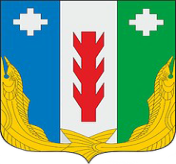 Администрация Порецкого муниципального округа Чувашской РеспубликиПОСТАНОВЛЕНИЕ21.12.2023 № 785с. ПорецкоеЧăваш РеспубликинПăрачкав муниципалитет округӗн администрацийĕЙЫШĂНУ      21.12.2023  № 785Пăрачкав сали